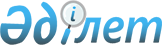 Об утверждении Положения государственного учреждения "Отдел пассажирского транспорта и автомобильных дорог Балхашского района"
					
			Утративший силу
			
			
		
					Постановление акимата Балхашского района Алматинской области от 06 мая 2015 года № 61. Зарегистрировано Департаментом юстиции Алматинской области 04 июня 2015 года № 3186. Утратило силу Постановлением акимата Балхашского района Алматинской области от 26 сентября 2016 года № 145      Сноска. Утратило силу Постановлением акимата Балхашского района Алматинской области от 26.09.2016 № 145.

      В соответствии с подпунктом 8) статьи 18 Закона Республики Казахстан от 1 марта 2011 года "О государственном имуществе" и Указом Президента Республики Казахстан от 29 октября 2012 года № 410 "Об утверждении Типового положения государственного органа Республики Казахстан", акимат Балхашского района ПОСТАНОВЛЯЕТ:

      1. Утвердить Положение государственного учреждения "Отдел пассажирского транспорта и автомобильных дорог Балхашского района" (далее - Положение) согласно приложения к настоящему постановлению.

      2. Контроль за исполнением настоящего постановления возложить на руководителя аппарата акима района Манат Ришата Манатовича.

      3. Возложить на руководителя аппарата акима района Манат Ришата Манатовича опубликование настоящего постановления после государственной регистрации в органах юстиции в официальных и периодических печатных изданиях, а также на интернет-ресурсе, определяемом Правительством Республики Казахстан и на интернет-ресурсе акимата района.

      4. Настоящее постановление вступает в силу со дня государственной регистрации в органах юстиции и вводится в действие по истечении десяти календарных дней после дня его первого официального опубликования.

 Положение о государственном учреждении "Отдел пассажирского транспорта и автомобильных дорог Балхашского района" 1. Общие положения      1. Государственное учреждение "Отдел пассажирского транспорта и автомобильных дорог Балхашского района" (далее – Отдел) является государственным органом Республики Казахстан, осуществляющим руководство в сфере реализации государственной политики в области автомобильных дорог и дорожной деятельности района.

      2. Отдел осуществляет свою деятельность в соответствии с Конституцией и законами Республики Казахстан, актами Президента и Правительства Республики Казахстан, иными нормативными правовыми актами, а также настоящим Положением.

      3. Отдел является юридическим лицом в организационно-правовой форме государственного учреждения, имеет печати и штампы со своим наименованием на государственном языке, бланки установленного образца, в соответствии с законодательством Республики Казахстан счета в органах казначейства.

      4. Отдел вступает в гражданско–правовые отношения от собственного имени.

      5. Отдел имеет право выступать стороной гражданско-правовых отношений от имени государства, если оно уполномочено на это в соответствии с законодательством.

      6. Отдел по вопросам своей компетенции в установленном законодательством порядке принимает решения, оформляемые приказами руководителя Отдела и другими актами, предусмотренными законодательством Республики Казахстан.

      7. Структура и лимит штатной численности Отдела утверждаются в соответствии с действующим законодательством.

      8. Местонахождение юридического лица: индекс 040300, Республика Казахстан, Алматинская область, Балхашский район, село Баканас, улица Конаева, № 75.

      9. Полное наименование государственного органа - государственное учреждение "Отдел пассажирского транспорта и автомобильных дорог Балхашского района".

      10. Настоящее Положение является учредительным документом Отдела.

      11. Финансирование деятельности Отдела осуществляется из республиканского и местных бюджетов.

      12. Отделу запрещается вступать в договорные отношения с субъектами предпринимательства на предмет выполнения обязанностей, являющихся функциями Отдела. 

      Если Отделу законодательными актами предоставлено право осуществлять приносящую доходы деятельность, то доходы, полученные от такой деятельности, направляются в доход государственного бюджета.

 2. Миссия, основные задачи, функции, права и обязанности Отдела      13. Миссия: Отдел реализует и осуществляет возложенные основные задачи и функций регулирования, координации, контроля в проведении единой политики в сфере пассажирского транспорта, связи и обеспечении функционирования автомобильных дорог на районном уровне.

      14. Задачи:

      1) организация пассажирских перевозок всеми видами транспорта;

      2) организация работ по строительству, ремонту и содержанию дорог

      районного уровня.

      15. Функции:

      1) реализация приоритетных программ развития пассажирского транспорта и автомобильных дорог в пределах своей компетенции;

      2) участие в анализе состояния и разработке прогнозов социально-экономического развития района, инвестиционных программ по вопросам, входящим в компетенцию Отдела;

      3) участие в подготовке материалов к заседаниям акимата района по вопросам, входящим в компетенцию Отдела;

      4) организуют регулярные сельские, внутрирайонные перевозки пассажиров и багажа, утверждают их маршруты, организуют и проводят конкурсы на право их обслуживания, утверждают расписания движения по маршрутам;

      5) определение в соответствии с законодательством Республики Казахстан порядка использования направляемых на финансирование дорожной деятельности средств и обеспечение их целевого использования;

      6) организация работ по строительству, реконструкции, ремонту и содержанию автомобильных дорог общего пользования районного значения, в соответствии с законодательством Республики Казахстан о государственных закупках.

      Выступление единым организатором государственных закупок в сфере развития транспортной инфраструктуры, обеспечения функционирования автомобильных дорог;

      7) управление сетью автомобильных дорог районного значения общего пользования;

      8) осуществление государственного контроля при производстве работ по строительству, реконструкции, ремонту и содержанию автомобильных дорог районного значения;

      9) ведение реестра маршрутов регулярных сельских, внутрирайонных автомобильных перевозок пассажиров и багажа;

      10) выдача разрешений на размещение объектов наружной (визуальной) рекламы в населенных пунктах на территорий района.

      11) управление дорогами и дорожными предприятиями, находящимися в коммунальной собственности района;

      12) в пределах своей компетенции осуществляет владение, пользование и распоряжение имуществом, находящимся в коммунальной собственности района;

      13) участие в разработке решений и предложений по улучшению развития транспортного и дорожного хозяйства;

      14) организация перевозки пассажиров и багажа на такси;      

      15) осуществление субсидирования убытков перевозчиков при осуществлении социально значимых перевозок пассажиров на сельских, внутрирайонных сообщениях.

      15. Права и обязанности:

      1) запрашивать и получать от местных исполнительных органов, комитетов и управлений, предприятий и организаций, расположенных на территории района, независимо от ведомственной подчиненности и форм собственности, информацию, необходимую для выполнения возложенных на Отдела функций;

      2) вносить на рассмотрение в вышестоящие органы предложения, связанные с реализацией задач, решение которых обеспечивается на областном и республиканском уровнях;

      3) вносить предложения акиму района и курирующему заместителю акима района по улучшению работы Отдела;

      4) осуществлять иные права и обязанности, возложенные на Отдел в соответствии с законодательством.

 3. Организация деятельности Отдела      16. Руководство Отдела осуществляется первым руководителем, который несет персональную ответственность за выполнение возложенных на Отдел задач и осуществление им своих функций.

      17. Первый руководитель Отдела назначается на должность и освобождается от должности Акимом района.

      18. Первый руководитель Отдела не имеет заместителей. 

      19. Полномочия первого руководителя Отдела:

      1) назначает на должность и освобождает от должности сотрудников

      Отдела;

      2) осуществляет распределение функциональных обязанностей и полномочий между сотрудниками Отдела;

      3) в установленном законодательством порядке применяет поощрения и налагает дисциплинарные взыскания на сотрудников Отдела;

      4) издает приказы, обязательные для исполнения сотрудниками Отдела, подписывает служебную документацию;

      5) защищает интересы Отдела в государственных органах и иных организациях в соответствии с законодательством;

      6) принимает меры, направленные на противодействие коррупции в Отделе и несет персональную ответственность за принятие антикоррупционных мер;

      7) осуществляет иные полномочия в соответствии с законодательством. 

      Исполнение полномочий первого руководителя Отдела в период его отсутствия осуществляется лицом, его заменяющим в соответствии с действующим законодательством.

 4. Имущество Отдела      20. Отдел может иметь на праве оперативного управления обособленное имущество в случаях, предусмотренных законодательством.

      Имущество Отдела формируется за счет имущества, переданного ему собственником, а также имущества (включая денежные доходы), приобретенного в результате собственной деятельности и иных источников, не запрещенных законодательством Республики Казахстан.

      21. Имущество, закрепленное Отделом, относится к коммунальной собственности.

      22. Отдел не вправе самостоятельно отчуждать или иным способом распоряжаться закрепленным за ним имуществом и имуществом, приобретенным за счет средств, выданных ему по плану финансирования, если иное не установлено законодательством.

 5. Реорганизация и ликвидация Отдела      23. Реорганизация и упразднение Отдела осуществляются в соответствии с законодательством Республики Казахстан.


					© 2012. РГП на ПХВ «Институт законодательства и правовой информации Республики Казахстан» Министерства юстиции Республики Казахстан
				
      Аким района 

Б. Жунисов
Приложение утвержденное постановлением акимата Балхашского района от 6 мая 2015 года № 61 "Об утверждении Положения государственного учреждения "Отдел пассажирского транспорта и автомобильных дорог Балхашского района"